ЧЕРКАСЬКА ОБЛАСНА РАДАГОЛОВАР О З П О Р Я Д Ж Е Н Н Я05.07.2019                                                                                        № 314-рПро втрату чинності розпорядженняобласної ради від 11.06.2019 № 253-рВідповідно до статті 56 Закону України «Про місцеве самоврядування
в Україні», враховуючи лист комунального закладу «Черкаська обласна філармонія Черкаської обласної ради» від 26.06.2019 № 155/01-06 стосовно видання наказу від 25.06.2019 № 82-к «Про звільнення Федоряки Г.В.»:1. Визнати таким, що втратило чинність, розпорядження обласної ради від 11.06.2019 № 253-р «Про застосування зовнішнього контролю».2. Контроль за виконанням розпорядження покласти на головного спеціаліста з питань запобігання та виявлення корупції юридичного відділу виконавчого апарату обласної ради.Перший заступник голови						В. ТАРАСЕНКО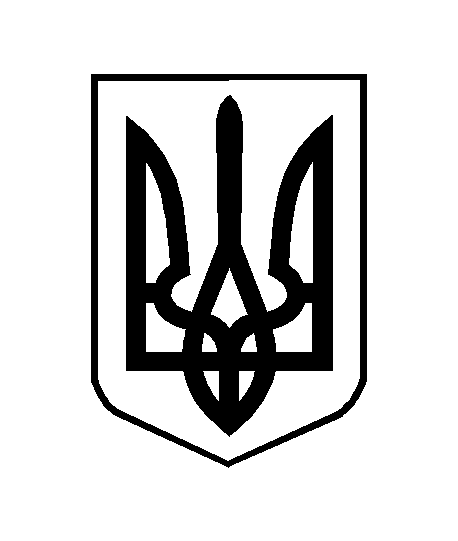 